Mckenna Summer RecreationPermission Slip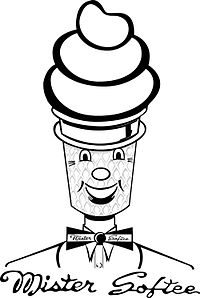 Activity: 	Mister Softee Ice CreamDate:		Wednesday, August 7th  Time:		1:00-2:00Cost:			$2Includes 1 Chocolate or Vanilla Soft Serve with Sprinkles*Cup or Cone*______________________________________________________________________Mckenna Summer RecreationI give permission for ____________________________ to have ice cream from a Mister Softee Ice Cream Truck at McKenna on Wednesday, August 7th from 1:00 – 2:00 pm.Child’s Grade in September:  __________Parent/Guardian Signature:   _______________________